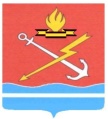 АДМИНИСТРАЦИЯ КИРОВСКОГО ГОРОДСКОГО ПОСЕЛЕНИЯ КИРОВСКОГО МУНИЦИПАЛЬНОГО РАЙОНА ЛЕНИНГРАДСКОЙ ОБЛАСТИП О С Т А Н О В Л Е Н И Еот  03 октября 2023 года № 1029О внесении изменений в постановление администрации муниципального образования «Кировск» Кировского муниципального района Ленинградской области от 09.06.2022 №588 «Об утверждении административного регламента предоставления муниципальной услуги «Выдача разрешения на использование земель или земельных участков, находящихся в муниципальной собственности (государственная собственность на которые не разграничена), для возведения гражданами гаражей, являющихся некапитальными сооружениями, либо для стоянки технических средств или других средств передвижения инвалидов вблизи их места жительства»В соответствии с Федеральным законом РФ от 27.07.2010  № 210-ФЗ «Об организации предоставления государственных и муниципальных услуг», с целью приведения в соответствие с Методическими рекомендациями по разработке административного регламента «Выдача разрешения на использование земель или земельных участков, находящихся в муниципальной собственности (государственная собственность на которые не разграничена), для возведения гражданами гаражей, являющихся некапитальными сооружениями, либо для стоянки технических средств или других средств передвижения инвалидов вблизи их места жительства», одобренных на заседании комиссии по повышению качества и доступности предоставления государственных и муниципальных услуг в Ленинградской области от 25.09.2023 года № 03.1.1-14-261/2023, постановляет:           1. Внести в постановление администрации муниципального образования «Кировск» Кировского муниципального района Ленинградской области от 09.06.2022 №588 «Об утверждении административного регламента предоставления муниципальной услуги «Выдача разрешения на использование земель или земельных участков, находящихся в муниципальной собственности (государственная собственность на которые не разграничена), для возведения гражданами гаражей, являющихся некапитальными сооружениями, либо для стоянки технических средств или других средств передвижения инвалидов вблизи их места жительства» следующие изменения.1.1. В наименовании административного регламента слова «Выдача разрешения на использование» заменить словами «Принятие решения об использовании» и далее по тексту в соответствующем падеже.1.2. В пункте  2.2.1. слова «предусмотренных частью 18 статьи 14.1 Федерального закона от 27 июля 2006 года № 149-ФЗ «Об информации, информационных технологиях и о защите информации» заменить словами «указанных в частях 10 и 11 статьи 7 Федерального закона от 27.07.2010 № 210-ФЗ «Об организации предоставления государственных и муниципальных услуг».1.3. В пункте 2.3. слова «о выдаче разрешения на использование» заменить словами «об использовании» и далее по тексту в соответствующем падеже.1.4. В подпункте 1 пункта 2.3.1. слова «выдается разрешение» заменить словами «принимается решение об использовании» и далее по тексту в соответствующем падеже.1.5. В подпункте 3 пункта 2.3.1. слова «выдачи разрешения» заменить словами «принятия решения» и далее по тексту в соответствующем падеже.1.6. В подпункте 4 пункта 2.3.1. слова «о выдаче разрешения» заменить словами «об использовании» и далее по тексту в соответствующем падеже.1.7. В подпункте 8 пункта 2.3.1. слова «разрешения» заменить словами «решения» и далее по тексту в соответствующем падеже.1.8. В четырнадцатом абзаце  пункта 2.3.1. слова «выдачи разрешения на использование» заменить словами «принятия решения об использовании» и далее по тексту в соответствующих падежах.1.9. В шестом абзаце пункта 2.6. слова «по форме № 2П,» заменить словами «по форме, утвержденной Приказом МВД России от 16.11.2020 № 773,».1.10. В четырнадцатом абзаце  пункта 2.3.1. слова «администрацией этой организации или руководителем (его заместителем) соответствующего учреждения социальной защиты населения» заменить словами «руководителями (их заместителями) таких организаций;».1.9. Приложения 1,2, 3 к административному регламенту изложить в новой редакции, согласно приложениям 1,2,3 к настоящему постановлению соответственно.2. Настоящее постановление вступает в силу со дня его официального опубликования и подлежит размещению на официальном сайте МО «Кировск».Глава администрации                                                                                 О.Н. КротоваРазослано: дело, ННГ+, прокуратура, регистр НПА, ОГиЗО Приложение 1К постановлению администрацииМО «Кировск»От 03 октября 2023 года № 1029Приложение 1к административному регламентуВ Администрацию МО «Кировск»                                 	_______________________________________                                 	от ____________________________________                                	фамилия, имя, отчество(при наличии),					  	_______________________________________						_______________________________________место жительства заявителя, реквизитыдокумента, удостоверяющего личность						_______________________________________                                	_______________________________________						_______________________________________						фамилия, имя, отчество(при наличии)						представителя заявителя и реквизиты						документа, подтверждающего его полномочия						(в случае если заявление подается						представителем заявителя)						_______________________________________						_______________________________________почтовый адрес, адрес электронной почты,номер телефона для связи с заявителем или                                               представителем заявителя                                     ________________________________________                                    ________________________________________                            сведения о том, что заявитель является                                  инвалидом (в случае если заявление подается                                                              инвалидом)________________________________________________________________________________ЗАЯВЛЕНИЕоб использовании земель или земельного участка для возведения гаражей, являющихся некапитальными сооружениями, либо для стоянки технических или других средств передвижения инвалидов вблизи их места жительстваПрошу принять решение об использовании земель или земельного участка:_________________________________________________________________________       (указать кадастровый номер земельного участка в случае, если планируется использование всего земельного участка или его части) для размещения __________________________________________________________________________________(указывается вид объекта в соответствии со ст. 39.36-1 Земельного кодекса РФ)Срок использования земель или земельного участка:________________________________(не более срока, установленного нормативным правовым актом ОМСУ)Сведения о площади земель или земельного участка для размещения гаража:__________________________________________________________________________Параметры гаража:________________________________________________________________«___» ___________ 20__ г. (дата подачи заявления)_______________________        __________________________________________________  (подпись заявителя)                                       (полностью Ф.И.О.)Приложение:  документы, прилагаемые к заявлению, согласно перечню на _______ л.______________________________________________________________________________________________________________________________________________________Заявление принял: ____________________________ «___» _____________ 20__ г.___________________________________________________________________________             (Ф.И.О., подпись сотрудника, принявшего заявление)Результат рассмотрения заявления прошу:«__» _________ 20__ год 				   		___________________           										(подпись)Согласие на обработку персональных данныхЯ, _______________________________________________________________________,           (фамилия, имя, отчество субъекта персональных данных)в  соответствии  с п. 4 ст. 9 Федерального закона  от  27.07.2006  № 152-ФЗ«О персональных данных», зарегистрирован(а) по адресу: ___________________,документ, удостоверяющий личность: _______________________________________,                                (наименование документа, №, сведения о дате                                   выдачи документа и выдавшем его органе)(Вариант: ________________________________________________________________,        (фамилия, имя, отчество представителя субъекта персональных данных)зарегистрирован ______ по адресу: ________________________________________,документ, удостоверяющий личность: _______________________________________,                               (наименование документа, №, сведения о дате                                  выдачи документа и выдавшем его органе)Доверенность от «__» ______ _____ г. № ____ (или реквизиты иного документа,подтверждающего полномочия представителя)в целях ___________________________________________________________________                        (указать цель обработки данных)даю согласие _____________________________________________________________,              (указать наименование лица, получающего согласие субъекта                                   персональных данных)находящемуся по адресу: ____________________________________,на обработку моих персональных данных, а именно: _________________________,(указать перечень персональных данных, на обработку которых дается согласиесубъекта   персональных   данных),  то   есть   на   совершение   действий,предусмотренных  п.  3  ст. 3 Федерального закона от 27.07.2006 № 152-ФЗ «Оперсональных данных».    Настоящее  согласие  действует  со  дня  его подписания до дня отзыва вписьменной форме.    «__» ______________ ____ г.Субъект персональных данных:_______________/____________________   (подпись)         (Ф.И.О.)Приложение 2К постановлению администрацииМО «Кировск»От 03 октября 2023 года № 1029Приложение 2к административному регламентуРЕШЕНИЕ(постановление и т.п.)____________________								№ ________	Об использовании земель или земельных участков, находящихся в муниципальной собственности, для возведения гражданами гаражей, являющихся некапитальными сооружениями, либо для стоянки технических средств или других средств передвижения инвалидов вблизи их места жительстваГлава Администрации				 	   		_________________Приложение 3К постановлению администрацииМО «Кировск»От 03 октября 2023 года № 1029Приложение 3к административному регламенту_____________________________________________________________________________(контактные данные заявителя                           адрес, телефон)РЕШЕНИЕоб отказе в предоставлении муниципальной услуги от _______ № ________По результатам рассмотрения заявления о предоставлении муниципальной услуги: «Принятие решения об использовании земель или земельных участков, находящихся в муниципальной собственности (государственная собственность на которые не разграничена*), для возведения гражданами гаражей, являющихся некапитальными сооружениями, либо для стоянки технических средств или других средств передвижения инвалидов вблизи их места жительства» от __________ №____ и приложенных к нему документов, принято решение об отказе в предоставлении муниципальной услуги по следующим основаниям:_________________________________________________________________________________________________________________________________________________________________________________________________________________________________________________________________________________(указываются наименование основания отказа в соответствии с административным регламентом и разъяснение причин отказа в предоставлении муниципальной услуги)Вы вправе повторно обратиться в Администрацию с заявлением о предоставлении муниципальной услуги после устранения указанных нарушений.Данное решение может быть обжаловано в досудебном порядке путем направления жалобы в Администрацию, а также в судебном порядке.Глава Администрации    						_________________выдать на руки в Администрациивыдать на руки в МФЦ, расположенном по адресу:___________________направить по почтенаправить в электронной форме в личный кабинет на ПГУ ЛО / ЕПГУ